Промежуточная диагностика по информатике, 7 класс.Вариант 1Все ответы на предложенные задания вносятся в специальный бланк ответов.Задания № 1-6: по 1 баллу.1. Программное обеспечение компьютера – это:а. комплекс программ и документации, необходимый для работы с компьютеромб. комплекс программ, управляющий работой устройств компьютерав. комплекс программ для создания электронных документов2. Программное обеспечение компьютера делится на виды:а. операционное и инструментальноеб. обучающие программы и прикладные программыв. системное, систем программирования, прикладное3. Операционные системы представляют собой программные продукты, входящие в состав:а. прикладного программного обеспеченияб. системного программного обеспеченияв. систем программирования4. Операционная система – это:а. набор основных и периферийных устройств компьютераб. комплекс системных программ, управляющих работой компьютерав. комплекс программ для обработки числовой информации5. В системное программное обеспечение входят:а. операционные системыб. языки программированияв. электронные таблицы6. В прикладное программное обеспечение входят:а. текстовые редакторыб. оболочка операционной системыв. совокупность всех программ, установленных на компьютере7. (3 балла) Решите задачу. Алфавит некоторого языка состоит из 32 символов. С помощью данного алфавита был составлен текст, который занимает 3 страницы, на каждой странице 20 строк по 10 символов. Определите размер текста (информационный объем) в байтах.8. (3 балла) Заполните таблицу:9. (2 балла) Расставьте единицы измерения в порядке возрастания:1)   1 байт, 1 Гбайт, 1 Кбайт, 1 бит, 1 Мбайт.2)   1 Мбайт, 1028 Кбайт, 80 бит, 5 байт.10. (4 балла) Решите задачу.Скорость передачи данных через ADSL-соединение равна 256000 бит/сек. Через данное соединение передают файл размером 635 Кбайт. Определите время передачи файла в секундах.11. (4 балла) Решите задачу.Скорость передачи данных через выделенный канал связи равна 512 000 бит/c. Передача файла через данное соединение заняла 5 минут.  Определите размер файла в килобайтах.12. (4 балла)Решите задачу.Алфавит некоторого языка состоит из 64 символов. За сколько секунд можно передать текст из 2005 закодированных символов этого алфавита при скорости передачи 100 байт/сек.13. (2 балла) Переведите:½ Мбайта = ______ Кбайт1,2 Кбайт = _______ байт14.  (5 баллов) Напишите полные имена для всех файлов: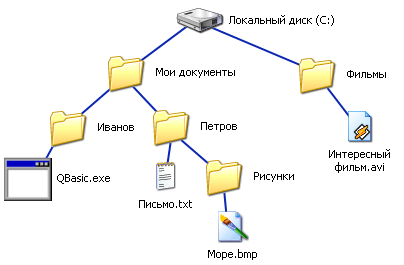 Промежуточная диагностика по информатике, 7 класс.Вариант 2Все ответы на предложенные задания вносятся в специальный бланк ответов.Задания № 1-6: по 1 баллу.1. Программное обеспечение компьютера – это:а. комплекс программ и документации, необходимый для работы с компьютеромб. комплекс программ, управляющий работой устройств компьютерав. комплекс программ для создания электронных документов2. Программное обеспечение компьютера делится на виды:а. операционное и инструментальноеб. обучающие программы и прикладные программыв. системное, систем программирования, прикладное3. Операционные системы представляют собой программные продукты, входящие в состав:а. прикладного программного обеспеченияб. системного программного обеспеченияв. систем программирования4. Операционная система – это:а. набор основных и периферийных устройств компьютераб. комплекс системных программ, управляющих работой компьютерав. комплекс программ для обработки числовой информации5. В системное программное обеспечение входят:а. операционные системыб. языки программированияв. электронные таблицы6. В прикладное программное обеспечение входят:а. текстовые редакторыб. оболочка операционной системыв. совокупность всех программ, установленных на компьютере7.  (3 балла) Решите задачу. Алфавит некоторого языка состоит из 64 символов. С помощью данного алфавита был составлен текст, который занимает 2 страницы, на каждой странице 20 строк по 15 символов. Определите размер текста (информационный объем) в байтах.8. (3 балла) Заполните таблицу:9. (2 балла) Расставьте единицы измерения в порядке убывания:1 байт, 1 Гбайт, 1 Кбайт, 1 бит, 1 Мбайт.2082 Кбайт, 7 байт, 2 Мбайт, 81 бит.10. (4 балла) Решите задачу.Скорость передачи данных через ADSL-соединение равна 512000 бит/c. Через данное соединение передают файл размером 935 Кбайт. Определите время передачи файла в секундах.11. (4 балла) Решите задачу. Скорость передачи данных через выделенный канал связи равна 256 000 бит/c. Передача файла через данное соединение заняла 4 минуты.  Определите размер файла в килобайтах.12. (4 балла) Решите задачу. Алфавит некоторого языка состоит из 128 символов. За сколько секунд можно передать текст из 2000 закодированных символов этого алфавита при скорости передачи 100 байт/сек.13. (4 балла) Переведите:           ¼  Мбайта = ______ Кбайт1,5  Кбайт = _______ байт14. (5 баллов) Напишите полные имена для всех файлов: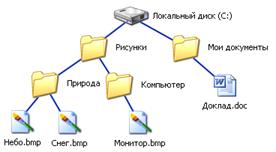 Бланк ответов. ФИО: _______________________________ класс_____ вариант ____2___Мах баллов: 33. Баллы ученика:______________7.  _________________________________________________________________________________________________________________________________________________8. 9. 1)___________________________________________________________________________________________    2)___________________________________________________________________________________________10. ___________________________________________________________________________________________________________________________________________________________________________________________11. ___________________________________________________________________________________________________________________________________________________________________________________________12. ___________________________________________________________________________________________________________________________________________________________________________________________13.____________________________________________________________________________________________14.____________________________________________________________________________________________ _____________________________________________________________________________________________________________________________________________________________________________________________ ______________________________________________________________________________________________Бланк ответов. ФИО: _______________________________ класс_____ вариант ____1___Мах баллов: 33. Баллы ученика:______________7.  _________________________________________________________________________________________________________________________________________________8. 9. 1)___________________________________________________________________________________________    2)___________________________________________________________________________________________10. ___________________________________________________________________________________________________________________________________________________________________________________________11. ___________________________________________________________________________________________________________________________________________________________________________________________12. ___________________________________________________________________________________________________________________________________________________________________________________________13.____________________________________________________________________________________________14.____________________________________________________________________________________________ __________________________________________________________________________________________________________________________________________________________________________________________________________________________________________________________________________________________N (мощность алфавита)i (вес одного символа/информационный вес символа)битK(кол-во символов)I (размер файла/информационный объем текста)байт85016403230642012810N (мощность алфавита)i (вес одного символа/информационный вес символа)битK(кол-во символов)I (размер файла/информационный объем текста)байт164532356425128152565№ вопроса123456ответN (мощность алфавита)i (информационный вес символа)битK(кол-во символов)I (информационный объем текста)байт164532356425128152565№ вопроса123456ответN (мощность алфавита)i (информационный вес символа)битK(кол-во символов)I (информационный объем текста)байт85016403230642012810